VPISNICA K ŽUPNIJSKI KATEHEZISpodaj podpisani starš/skrbnik vpisujem svojega otroka k župnijski katehezi in potrjujem, da sem seznanjen s programom in pravili vedenja ter da z njimi soglašam. 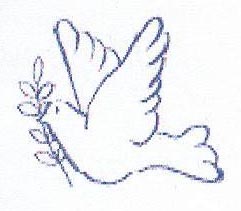 Župnija: 						IZOLARazred: 						________________________________________Ime in priimek katehiziranca (otroka/mladostnika):	________________________________________Datum rojstva: 					________________________________________Naslov, poštna številka in pošta: 			________________________________________E-pošta katehiziranca (otroka/mladostnika):	________________________________________E-pošta staršev ali skrbnikov:			________________________________________Telefon staršev ali skrbnikov: 			________________________________________Kontaktne podatke bomo uporabili za obveščanje staršev o sodelovanju otroka pri verouku ali morebitnih spremembah urnika.Prosimo, da zapišete morebitne posebnosti vašega otroka, ki jih je treba upoštevati pri župnijski katehezi in župnijskih dejavnostih, povezanih z njim:				______________________________________________________________________________________________________________________________________Brez navedenih podatkov vpis k župnijski katehezi ni možen. Zagotavljamo, da bo Župnija Izola zgoraj navedene podatke obdelovala in hranila izključno za izvajanje in obveščanje o župnijskem verouku ter z njim povezanimi dejavnostmi v župniji. S podatki bomo ravnali skladno z zakonom in jih ne bomo posredovali tretjim osebam. Vaše podatke bomo hranili do preklica. Hrambo in uporabo podatkov lahko kadar koli prekličete na naslovu Župnije, Trg svetega Mavra 4 , Izola ali po e-pošti: zupnija.izola@rkc.si -------------------------------------------------------------------------------------------------------------------------------------------------------------------------------------------------Prosimo, da izrazite tudi svoje soglasje ali nesoglasje glede obdelave osebnih podatkov vašega otroka:Soglašam, da se mojega otroka na dejavnostih, povezanih z župnijskim veroukom, lahko fotografira za namen arhiva Župnije ________________:Da.Ne.Soglašam, da se fotografije otroka lahko objavi na spletni strani Župnije __________________ ali v župnijskih tiskanih medijih: Da.Ne.Kraj in datum: __________________________			Podpis starša ali skrbnika: ______________________